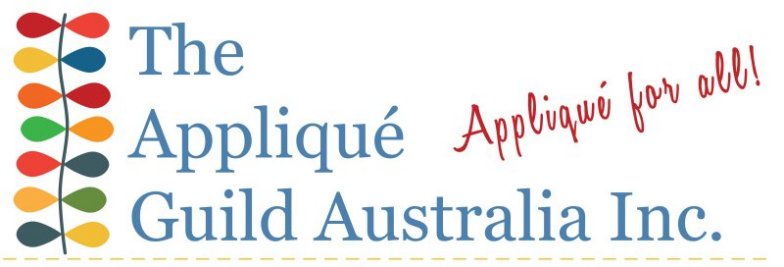 Technique Workshop ApplicationPlease complete and return the application and payment to The Secretary of The Applique Guild of Australia Inc.Available Worksop’sPlease number workshop in order of preference. You can participate in 2 half day workshops.Workshop CostPayment MethodDirect DepositBank: Bendigo Bank	BSB: 633 000	Acct No:146672456Account name: The Applique Guild of Australia Inc.Reference: Insert your full namePayment by Credit card or PayPalLogin to your PayPal account, select your method of payment Credit card or PayPal. Click the SUBMIT button when completed. Payment by Cheque Cheque payable to: The Application Guild of Australia Inc. Postal Address: P.O. Box 217 Bulleen 3105 Victoria AustraliaPlease remember your cheque must be cleared before your registration can be confirmed.Surname:Given Name:Address:Phone:Mobile:Email:Wendy BlythSue CheneyMichelle YeoMaureen MackieNeedleturn AppliqueMachine AppliqueBroderie PerseBack BastingMember:$80 Non-Member:$100Accommodation Includes B&B1 night $992 nights $1982 nights $198LunchSoup and sandwiches$20$20$20Dietary RequirementsTotal Payable   $ …………………………………………..   $ …………………………………………..   $ …………………………………………..